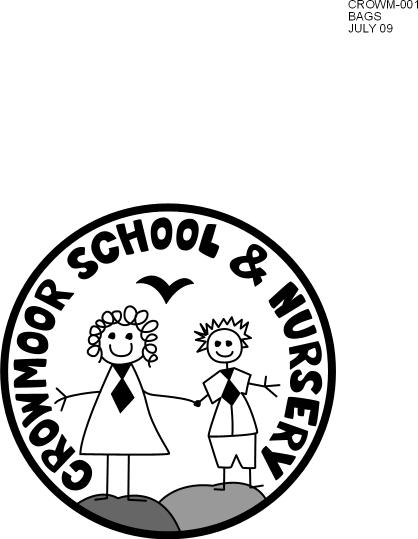  Evidencing the Impact of Primary PE and Sport Premium at Crowmoor Primary School18/19 Vision for the Primary PE and Sport Premium ALL pupils leaving primary school physically literate and with the knowledge, skills and motivation necessary to equip them for a healthy, active lifestyle and lifelong participation in physical activity and sport To achieve self-sustaining improvement in the quality of PE and sport in primary schools. It is important to emphasise that the focus of spending must lead to long lasting impact against the vision (above) that will live on well beyond the Primary PE and Sport Premium funding. It is expected that our school will see an improvement against the following 5 key indicators: 1. The engagement of all pupils in regular physical activity – kick-starting healthy active lifestyles 2. The profile of PE and sport being raised across the school as a tool for whole school improvement 3. Increased confidence, knowledge and skills of all staff in teaching PE and sport 4. Broader experience of a range of sports and activities offered to all pupils 5. Increased participation in competitive sport A self-review of PE, physical activity and school sport has been used to identify our priorities. Our PE Co-ordinator then used these priorities to create an action plan to focus on. This information has been embedded into our school development plan. Our sports premium spend and priorities are available on our website to keep parents informed.In previous years, have you completed a self-review of PE, physical activity and school sport? Yes Have you completed a PE, physical activity and sport action plan/ plan for the Primary PE and Sport Premium spend? Yes Is PE, physical activity and sport, reflective of your school development plan? Yes Are your PE and sport premium spend and priorities included on your school website? YesSwimmingWhat percentage of your Year 6 pupils could swim competently, confidently and proficiently over a distance of at least 25 metres when they left your primary school at the end of last academic year? 79% could 21% couldn’t Schools can choose to use the primary PE and sport premium to provide additional provision for swimming but this must be for activity over and above the national curriculum requirements. Have you used it in this way? NoWhat have we achieved and where next?Total received- 17,580Total-£12,206 Completed by SBM H.Cave and PE Coordinator M. Brunyard Impact of swimming on sustaining pupil participation in the futureThis year, all pupils in KS2 have had a block at least four hours of swimming lessons. They have been taught by specialist, qualified swimming teachers and have been supported by school staff. The children are being taught alongside the National Curriculum (2014) guidelines to ensure that they can meet the criteria expected for the end of Year 6. In providing swimming lessons throughout KS2, we are aiming to ensure that all children develop swimming skills to make sure that they can swim safely throughout the rest of their life.  At Crowmoor, we are trying to promote a love of physical activity and sport from a young age so that pupils can continue to participate beyond their school years. We are always trying to strengthen the pathway between clubs and school so that children can continue to participate beyond the school day. Shrewsbury Town in the Community have provided a fantastic support for our school and have enabled children to take part in a range of sporting activities. The children have the opportunity to learn the necessary skills to be able to work independently and as part of a team. Children are encouraged to take part in a wide range of after-school clubs, which are aimed at all abilities and ages. Sport and physical activity at Crowmoor is inclusive and allows all children to achieve success and enjoyment. It is imperative that we, as a school, build strong foundations to allow children to grow, develop and achieve in sport and physical activity. The coaches from Shrewsbury Town work alongside the PE co-ordinator to make sure that there is the full coverage of the National Curriculum. The Milestones (Chris Quigley Essentials) are used to help the coaches’ plan and deliver lessons. Throughout the course of the 2018-2019 school year, 182 pupils have represented Crowmoor in various events ranging from boccia to cross-country. The children have been using the School Games values throughout both competition and lesson time. A strong focus on good sportsmanship and encouragement has been a core value for all. As a school, we hope that children continue to enjoy sport and physical activity and we endeavour promote a life-long love of sport and physical activity. • What percentage of your Year 6 pupils could use a range of strokes effectively [for example, front crawl, backstroke and breaststroke] when they left your primary school at the end of last academic year? 88 % • What percentage of your Year 6 pupils could perform safe self-rescue in different water-based situations when they left your primary school at the end of last academic year? 82 % • Schools can choose to use the primary PE and sport premium to provide additional provision for swimming but this must be for activity over and above the national curriculum requirements. Have you used it in this way? No Key priorities to date: Key achievements/What worked well: Key Learning/What will change next year: To maintain the gold School Games award and achieve platinum To increase the number of after school clubs on offer to pupils. Provide CPD to all teaching staff by employing a qualified sports coach to work alongside class teacher in PE. Plan and develop a PE curriculum that is broad and engaging for all and meets the requirements of the national curriculum. Promote competitive opportunities for all pupils across school (yr. 2- 6) in both intra and inter school competitions. Run additional specific group/ team training for upcoming competitions. Develop a whole school approach to rewarding pupils, building on sport values to improve school ethos and pupils social and moral development. Introduce alternative sports (boccia, archery and orienteering) in to the curriculum. Crowmoor have successfully retained the gold award for the fourth year in a row meaning we were successfully able to achieve the Platinum award.85% of children on roll attended our after school clubs in 18/19. All staff have undergone at least a year of working alongside sports coach and are confident to deliver high quality PE lessons. All staff have access to planning from Shrewsbury Town and can deliver a wide range of the PE curriculum to a very good standard. 84 children in 18/19 represented our school in local competitions. Pupils understand the contribution of physical activity and sports to their overall development. School values and ethos are complemented by sporting values. All classes have spent 2 hours per term trying-out new and exciting sports and activities We aim to maintain this award.New clubs will be introduced to attain levels of participation and attract new children. Staff within school are able to provide higher quality PE lessons to pupils due to an increase in confidence and knowledge in PE. Staff do not have to use their own time to plan lessons as schemes of work have already been created. Children have become engaged in competing within and for the school. They recognise by performing to their best ability in PE and after school clubs that they could be chosen to represent our school in sports competitions. Whole school assemblies are used to address sporting values and good examples are used to engage the whole school. Children now understand the contribution physical activity can have on their development. These sports/ activities are fully introduced into our curriculum and we will continue to invest in equipment for this. Outcome indicatorSchool focus/planned impact on pupilsActions to AchievePlanned FundingActual SpendEvidenceActual impact following review on pupilsSustainability/Next StepsThe engagement of all pupils in regular physical activity kick starting a healthy active lifestyle. All pupils to become more active inside school through PE lessons and outside school through extended school activitiesMaintain the increased number of After School clubsChange4Life club maintained with Shrewsbury Town to support values and engage all pupilsAll pupils to participate in a minimum of two hours PE per weekFour after school clubs maintained by Shrewsbury Town in the community Continue to use assemblies to celebrate sporting success to also use the sports board and the school newsletterNo cost £4321£2160.50£4321£2160.50Class timetablesClub registers85% of pupils attend after school clubAll pupils have participated in 2 hours of PE per week.85%  of pupils attend an After School ClubChange4Life clubs have increased pupils confidence allowing them to take part in external competitions organised by our SGOPE co-ordinator to continue to monitor and maintain Introduction of new sports allowing pupils to attend more competitions Continue to target less active pupils To increase participation in the Foundation StageIncreasing skills that will help children throughout their school journey and allowing them to become confident with sports from a young ageWe have worked with Little Kickers once a week in our Foundation Stage which has increased the sporting confidence of the pupils £525£525Pupil’s ball skills have improved. Class Teacher has noticed a dramatic improvementAll Foundation Stage pupils have received Little Kickers coaching for the Summer TermWe will employ this coach for the full year from September 2019The profile of PE and sport being raised across the school as a tool for whole school improvementTo highlight sporting success and sporting values to inspire and engage all pupilsUse of assemblies to celebrate sporting success. The sporting board and weekly newsletters. We can also demonstrate this by the fact we have gained the Platinum awardNo costNo costPhotos, certificates, medalsChildren are proud of each other for sporting successTo encourage children to share sporting achievements from outside of school. Increased confidence and knowledge and skills of all staff in teaching PE and sportAll staff have received CPD sessions with Shrewsbury Town in the Community coachesPE Coordinator to look for further CPD in discussion with the SBMNo costNo costTeachers feel more confident in teaching PE this can be seen on Shrewsbury Town in the Community impact statement Teachers are now able to deliver higher quality standard PE lessonsPE coordinator to look to develop CPDBroader experience of a range of sports and activies offered to all pupilsContinue to take part in alternative sports and continue to invest in equipment to support pupils with thisAll classes to spend lessons with Shrewsbury Town in the Community coach to receive lessons on these sports£2160£2160Children have enjoyed taking part in different activities and becoming more confident in new sportsTeachers have gained experience in delivering these new sportsContinue to keep new sports in the curriculum Increased participation in competitive sportsCompeting in sports to gain fourth gold award and the platinum sports awardShrewsbury Town in the Community coaches to specifically deliver coaching for these competitionsAttending competitions organised by SGO£1075£1320£645£1075£1320£645Compare results and the performance in competitions. PE coordinator to track thisMore teams and more competitions are being entered as pupil’s confidence increases in sports and are inspired through coaching to be the best in their sport.To continue to enter B and C teams to competitions. To look at further provision for SEN pupils